ЗаключениеКонтрольно-счётной палаты Дубровского районана отчет об исполнении бюджета Алешинского сельского поселения Дубровского муниципального района Брянской областиза 9 месяцев 2023 годаДубровка 2023г.1. Общие положения.Заключение Контрольно-счетной палаты Дубровского района на отчет об исполнении бюджета за 9 месяцев 2023 года (далее – Заключение Контрольно-счетной палаты) подготовлено в соответствии со статьей 264.2 Бюджетного кодекса Российской Федерации, Положением о Контрольно-счётной палате Дубровского района, Стандартом внешнего муниципального финансового контроля 102 «Проведение оперативного контроля за ходом исполнения  решений о бюджете муниципального образования «Дубровский район» на текущий финансовый год и плановый период», пунктом 1.2.7 плана работ Контрольно-счётной палаты Дубровского района на 2023 год.Заключение Контрольно-счетной палаты оформлено по результатам оперативного анализа и контроля за организацией исполнения бюджета в 2022 году, отчетности об исполнении бюджета за 9 месяцев 2023 года. Отчет об исполнении бюджета за 9 месяцев 2023 года утвержден постановлением Алешинской сельской администрации от 16.10.2023 № 22 и представлен в Контрольно-счетную палату Дубровского района 16 октября 2023 года, что соответствует сроку представления ежеквартальной отчетности, установленному решением Алешинского сельского Совета народных депутатов от 20.12.2022 года № 128 «О бюджете Алешинского сельского поселения Дубровского муниципального района Брянской области на 2023 год и на плановый период 2024 и 2025 годов».       Показатели бюджета на 2023 год первоначально утверждены решением Алешинского сельского Совета народных  депутатов  от 20.12.2022 года № 128  «О бюджете Алешинского сельского поселения Дубровского муниципального  района Брянской области на 2023 год и на  плановый период 2024 и 2025 годов», по доходам в объеме 2 214,9 тыс. рублей, по расходам – 2 214,9 тыс. рублей,  сбалансированным.       В течение отчетного периода в решение 3 раза вносились изменения (№ 130 от 20.02.2023г.; № 136 от 19.06.203г.; № 137 от 27.09.203г.) объем  дефицита составляет 484,5 рублей.С учетом изменений бюджет на 2023 год утвержден по доходам в объеме 2 339,9 тыс. рублей, по расходам в объеме 2824,4 тыс. рублей, дефицит бюджета  утвержден в сумме 484,5 рублей.По итогам 9 месяцев 2023 года бюджет исполнен по доходам в сумме 1459,0 тыс. рублей, или 62,4% к прогнозным показателям, по расходам – 1884,4 тыс.  рублей, или 66,7% к утвержденным расходам и к годовым назначениям сводной бюджетной росписи, с дефицитом в сумме 425,4 тыс. рублей.В структуре доходов бюджета удельный вес собственных доходов составил 63,4%, что ниже уровня соответствующего периода 2022 года на 10,3 процентного пункта. На долю безвозмездных поступлений приходится 36,6 % общего объема доходной части бюджета.2. Анализ исполнения доходов бюджета.Доходная часть бюджета за 9 месяцев 2023 года исполнена в сумме 1459,0 тыс. рублей, или на 62,4 % к утвержденным годовым назначениям. По сравнению с аналогичным периодом 2022 года доходы снизились на 1825,8 тыс. рублей или на 55,6 процента. В структуре доходов бюджета удельный вес собственных доходов составил 63,4%, что ниже уровня соответствующего периода 2022 года на 10,3 процентного пункта. На долю безвозмездных поступлений приходится 36,6 % общего объема доходной части бюджета.Сведения о поступлении доходов за 9 месяцев 2023 года приведены в таблицеТыс. рублей2.1 Налоговые доходы бюджетаЗа 9 месяцев 2023 года на долю налоговых доходов в структуре собственных доходов бюджета приходится 32,4  процента. В абсолютном выражении поступления в бюджет составили 299,3 тыс. рублей или 41,1 % годовых плановых назначений. К соответствующему периоду 2022 года снижение поступлений составило 72,7 тыс. рублей или 16,0 процента. Основным налогом, которым сформирована доходная часть бюджета за 9 месяцев 2023 года, являются земельный налог. На его долю приходится 59,4% поступивших налоговых доходов.Налог на доходы физических лиц (НДФЛ) поступил в бюджет в сумме 23,1 тыс. рублей, годовые плановые назначения исполнены на 79,8 процента. В структуре налоговых доходов на долю НДФЛ приходится 7,7%, что выше уровня прошлого года на 2,3 процентного пункта.Налог на совокупный доход (единый сельскохозяйственный налог) поступили в бюджет в сумме 59,1 тыс. рублей. Годовые назначения исполнены на 98,4 процента. Удельный вес данной подгруппы доходов в структуре налоговых доходов составляет 19,8 процента. Увеличение поступлений к уровню аналогичного периода 2022 года составило 15,5 тыс. рублей или 35,6 процента.На долю налога на имущество физических лиц приходится 13,1% налоговых доходов. Объем поступлений составил 39,3 тыс. рублей, или 45,2% годовых плановых назначений.  Увеличение к уровню аналогичного периода 2022 года составило 1,4 тыс. рублей или 3,7 процента.Земельный налог поступил в сумме 177,8 тыс. рублей. Годовые плановые назначения исполнены на 32,3 процента. Удельный вес в структуре налоговых доходов составляет 59,4 процента.  Снижение поступлений к уровню аналогичного периода 2022 года составляет 92,7 тыс. рублей или на 34,3 процента.2.2 Неналоговые доходы бюджетаЗа 9 месяцев 2023 года в структуре собственных доходов бюджета на долю неналоговых доходов приходится 67,6 процента.  В абсолютном выражении поступления в бюджет составили 624,9 тыс. рублей или 62,0% годовых плановых назначений. К соответствующему периоду 2022 года снижение поступлений составило 1423,0 тыс. рублей или на 69,5 процента.  Наибольший удельный вес по группе неналоговых доходов занимают: Доходы получаемые в виде арендной платы за земельные участки, поступления по данному виду составили 566,4 тыс. рублей, или 99,9% годовых плановых назначений. Доля налога в собственных доходах составляет 90,6 процента. В сравнении с уровнем аналогичного периода 2022 года поступления по данному виду налога снижены на 626,5 тыс. рублей или на 71,4 процента.Доходы от сдачи в аренду имущества муниципальной собственности составили 58,5 тыс. рублей, или 66,5 % годовых плановых назначений. В сравнении с уровнем аналогичного периода 2022 года поступления по данному виду налога снижены на 10,3 тыс. рублей или на 15,0 процента. Доля налога в собственных доходах составляет 9,4 процента. 2.3 Безвозмездные поступленияЗа 9 месяцев 2023 года  кассовое исполнение безвозмездных поступлений составило 534,7 тыс. рублей, или 88,2% утвержденных годовых назначений. По сравнению с аналогичным периодом 2022 года, общий объем безвозмездных поступлений снизился на 330,1 тыс. рублей, или на 38,2 процента.Данный доходных источник образован межбюджетными трансфертами в форме дотаций, субвенций, иных межбюджетных трансфертов.Наибольший объем в структуре безвозмездных поступлений занимают дотации  82,0 процента. Объем полученных дотаций составляет 438,5 тыс. рублей, или 94,0 % годового плана.Дотации на поддержку мер по обеспечению сбалансированности бюджетов за отчетный период поступили в сумме 345,0 тыс. рублей, что составило 100,0 %  годового плана. Дотации на выравнивание бюджетов за отчетный период исполнены в сумме 93,5 тыс. рублей, что составило 77,3 %  от  годового плана. Субвенции за отчетный период исполнены в сумме 86,2 тыс. рублей, что составило 75,0% от  годового плана. Субсидии за отчетный период на 2023 год не запланированы.Кассовое исполнение  межбюджетных трансфертов  сложилось в сумме  10,0 тыс. рублей, что составляет 40,0 % годовых плановых назначений и  100%  к уровню поступлений за 9 месяцев 2022 года. Администрирование налоговых, неналоговых доходов за 9 месяцев 2023 года осуществляла Алешинская сельская администрация. Администрирование безвозмездных поступлений осуществлял 1 администратор доходов:- органов муниципальной власти Дубровского района – (902) Финансовое управление администрации Дубровского районаТаким образом, по итогам исполнения бюджета за 9 месяцев 2023 года отмечено высокое выполнение плановых назначений по доходам, полученным в виде арендной платы за земельные участки, он составили 99,9 процентов. Наряду с этим, достаточно низкий процент исполнения плановых показателей прослеживается по земельному налогу, это 32,3 процента. И полное отсутствие исполнения утвержденных показателей по доходы от продажи земельных участков, находящихся в собственности сельских(городских) поселений.3. Анализ исполнения расходов бюджета.Объем расходов бюджета на 2023 год, утвержденный решением Алешинского сельского Совета народных депутатов  от 20.12.2022 года № 128  «О бюджете Алешинского сельского поселения Дубровского муниципального  района Брянской области на 2023 год и на  плановый период 2024 и 2025 годов» первоначально утвержден  в размере 2 214,9 тыс. рублей. В течение отчетного периода в решение 3 раза вносились изменения (№ 130 от 20.02.2023г.; № 136 от 19.06.203г.; № 137 от 27.09.203г.), в результате изменений объем расходов на 01.10.2023г. утвержден в сумме 2824,3 тыс. рублей.   Исполнение расходов бюджета за 9 месяцев 2023 года составило 1884,4 тыс. рублей, что соответствует 66,7 % уточненной бюджетной росписи. К уровню расходов аналогичного периода 2022 года, расходы в абсолютном значении уменьшились на 608,3 тыс. рублей, или на 24,4 процента.Сведения о расходах за 9 месяцев 2023 года представлены в таблице(тыс. рублей)   Исполнение расходов бюджета за 9 месяцев 2023 года осуществлялось по 9 разделам бюджетной классификации. Наибольший удельный вес в общем объеме расходов составили расходы по разделу: 01 «Общегосударственные расходы» 1054,3 тыс. рублей, или 56,0% общего объема расходов.       Анализ исполнения расходов бюджета по разделам классификации расходов в отчетном периоде показал следующее.По разделу 01 «Общегосударственные вопросы» расходы за 9 месяцев 2023 года исполнены в сумме 1054,3 тыс. рублей, или 71,7 % к утвержденной бюджетной росписи. Доля расходов по разделу в общей структуре расходов бюджета составила 56,0 процента. По сравнению с аналогичным периодом 2022 года объем расходов по разделу снизился на 6,1% или на 67,7 тыс. рублей.       По разделу 02 «Национальная оборона»: расходы бюджета за 9 месяцев 2023 года сложились в сумме 73,3 тыс. рублей, или 63,8% к объему расходов, предусмотренных уточненной бюджетной росписью на 2023 год. Доля расходов по разделу в общей структуре расходов бюджета составила 3,8 процента. Структура раздела представлена одним подразделом - 02 03 «Мобилизационная и вневойсковая подготовка». По сравнению с аналогичным периодом 2022 года объем расходов по разделу увеличился на 12,0 % или на 7,9 тыс. рублей.        По разделу 04 «Национальная экономика» кассовые расходы за 9 месяцев 2023 года не осуществлялись, тогда как плановые назначения составили 1,0 тыс. рублей.        По разделу 05 Жилищно-коммунальное хозяйство» По подразделу 04 06 «Водное хозяйство» расходы кассовые расходы за 9 месяцев 2023 года сложились в сумме 21,0 тыс. рублей, или 100,0% к объему расходов, предусмотренных уточненной бюджетной росписью на 2023 год. Доля расходов по разделу в общей структуре расходов бюджета составила 1,1 процента.  По сравнению с аналогичным периодом 2022 года объем расходов по разделу снизился на 47,3 % или на 548,4 тыс. рублей.        По разделу 07 «Образование» кассовые расходы за 9 месяцев 2023 года сложились в сумме 3,0 тыс. рублей, или 100,0% к объему расходов, предусмотренных уточненной бюджетной росписью на 2023 год. Доля расходов по разделу в общей структуре расходов бюджета составила 0,2 процента.  По разделу 08 «Культура, кинематография» кассовые расходы за 9 месяцев 2023 года сложились в сумме 10,0 тыс. рублей, или 100,0 % к объему расходов, предусмотренных уточненной бюджетной росписью на 2023 год. Доля расходов по разделу в общей структуре расходов бюджета составила 0,5 процентов.         По разделу 10 «Социальная политика» расходы бюджета за 9 месяцев 2023 года сложились в сумме 110,7 тыс. рублей, или 74,0 % к объему расходов, предусмотренных уточненной бюджетной росписью на 2023 год. Доля расходов по разделу в общей структуре расходов бюджета составила 5,8 %. Структура раздела представлена одним подразделом – 10 01 «Пенсионное обеспечение». По сравнению с аналогичным периодом 2022 года объем расходов по разделу увеличился на 2,9 тыс. рублей.        По разделу 11 «Физическая культура и спорт»  кассовые расходы за 9 месяцев 2023 года не осуществлялись, тогда, как  плановые назначения составили 10,0 тыс. рублей.         Таким образом, по итогам исполнения расходной части бюджета за 9 месяцев 2023 года отмечено 100,0 %-е выполнение плановых назначений по разделам:07 «Образование», 08 «Культура, кинематография».И полное отсутствие плановых показателей по разделам: 03 «Национальная безопасность и правоохранительная деятельность», 11 «Физическая культура и спорт»4. Реализация муниципальной программыМуниципальная программа «Реализация отдельных полномочий Алешинского сельского поселения Дубровского муниципального района  Брянской области на 2023 год и на плановый период 2024 и 2025 годов»  утверждена постановлением Алешинской сельской администрации 20.12.2022 года № 102 с  объемом финансирования на 2023 год в сумме 2 213,9 тыс. рублей, в том числе 2 099,0 тыс. рублей - средства местного бюджета, 114,9 тыс. рублей - средства областного бюджета. В течение отчетного периода в постановление 3 раза вносились изменения (20.02.2023 года № 3; № 9 от 19.06.2023г.; № 20 от 27.09.2023г). С учетом изменений общий объем на 2023 год утвержден в сумме 2823,4 тыс. рублей, в том числе 2708,5 тыс. рублей- средства местного бюджета, 114,9 тыс. рублей- средства областного бюджета.За 9 месяцев 2023 года расходы бюджета по муниципальной программе  исполнены в сумме 1884,4тыс. рублей, что составляет 66,7 % утвержденных плановых  назначений.Информация об исполнении расходов в разрезе муниципальных программ                                                    представлена в таблице.                         (тыс. рублей)Ответственным исполнителем муниципальной программы «Реализация отдельных полномочий Алешинского сельского поселения Дубровского муниципального района Брянской области на 2023 - 2025 годов» является Алешинская сельская администрация.Непрограммная деятельность представлена резервным фондом в сумме 1,0 тыс. рублей. Расходы в рамках непрограммной деятельности бюджета за 9 месяцев 2023 года не производились. Дефицит (профицит) бюджета и источники внутреннегофинансирования дефицита бюджетаПервоначально бюджет на 2023 год по доходам и расходам утвержден сбалансированным. В отчетном периоде внесены изменения, дефицит бюджета утвержден в сумме 484,5 тыс. рублей. В состав источников внутреннего финансирования дефицита бюджета включены остатки средств на счетах по учету средств бюджета5. ВыводыК внешней проверке представлена отчетность об исполнении бюджета Алешинского сельского поселения Дубровского муниципального района Брянской области. Состав отчета об исполнении бюджета поселения сформирован 
в соответствии с Инструкцией о порядке составления и предоставления годовой, квартальной и месячной отчетности об исполнении бюджетов бюджетной системы Российской Федерации, утвержденной приказом Минфина России от 28.12.2010 №191н.ПредложенияНаправить заключение Контрольно-счетной палаты Дубровского района на отчет об исполнении бюджета Алешинского сельского поселения Дубровского муниципального района Брянской области за 9 месяцев 2023 года председателю Алешинского сельского Совета народных депутатов с предложениями: - главному администратору доходов бюджета проанализировать прогнозируемый годовой объем администрируемых доходов бюджета в целях их корректировки, если такие имеются;- усилить контроль за выполнением утвержденных показателей по доходам и расходамПредседательКонтрольно-счётной палатыДубровского района       					О.В. Ромакина НаименованиеИсполнено 9 месяцев 2022Уточнено  на 2023Исполнено  9 месяцев 2023% исполнения%исполнения2023/2022123456Доходы бюджета всего, в т.ч.3284,82339,91459,062,444,4Налоговые и неналоговые  доходы, в т.ч.2419,91734,0924,353,338,2Налоговые доходы: в т.ч.372,0727,0299,341,180,4Налог на доходы физических лиц20,029,023,179,8115,5Единый сельскохозяйственный налог43,660,059,198,4в 1,3 разаНалог на имущество физических лиц 37,987,039,345,2103,7Земельный налог270,5551,0177,832,365,7Неналоговые доходы, в т.ч.2047,91007,0624,962,030,5Доходы от сдачи в аренду имущества68,888,058,566,585,0Доходы, получаемые в виде арендной платы за земельные  участки1979,1567,0566,499,928,6Доходы от продажи земельных участков, находящихся в собственности сельских(городских) поселений 0,0352,00,00,00,0Безвозмездные поступления, в т.ч.864,8605,9534,788,261,8Дотации:553,7466,0438,594,079,1  Субсидии225,60,00,00,00,0   Субвенции      75,5114,986,275,0114,1Межбюджетные трансферты 10,025,010,040,0100,0Наименование разделовклассификациирасходоврзИсполнено 9 месяцев 2022 гУточнено 2023 гИсполнено 9 месяцев 2023 г% исполнения%исполнения2023/20221234567Общегосударственные вопросы011122,01470,81054,371,793,9Национальная оборона0265,4114,973,363,8112,1Национальная безопасность и правоохранительная деятельность030,01,00,00,00,0Национальная экономика0413,921,021,0100,0в 1,5 разаЖилищно-коммунальное хозяйство051160,61043,9612,258,652,7Образование073,03,03,0100,00,0Культура, кинематография 0810,010,010,0100,0100,0Социальная политика10107,8149,7110,774,0102,7Физическая культура и спорт1110,010,00,00,00Всего2492,72824,31884,466,775,6Наименование мероприятийУтверждено 2023Уточнено 2023Исполнено  9 месяцев 2023 % исполненияМуниципальная  программа «Реализация отдельных полномочий Алешинского сельского поселения Дубровского муниципального района Брянской области» на 2023- 2025 годов»2213,92823,41884,466,7средства областного бюджета114,9114,973,363,8Обеспечение мобилизационной подготовки114,9114,973,363,8средства местного бюджета2099,02643,51811,168,5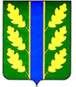 